BildanalysEn bildanalys är en noggrann granskning och en beskrivning av en bild med ord. Börja med att titta på bilden i lugn och ro.Bildbeskrivning (denotation)Vad ser vi på bilden?	Människorna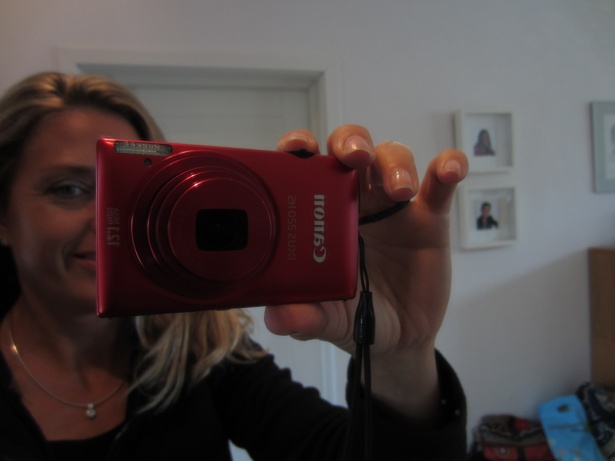 FöremålenMiljönSituationen Bildens sammanhang (rubriker, annonstext, varumärke, placering, etc.)Bildutsnitt (beskärning) och bildvinkelLjusetFärgerSkärpaBlickriktningTolkning (konnotation)	 Vad tänker vi på när vi ser på bilden? Vad är bildens egentliga betydelse? Vad kommer du att tänka på när du ser bilden? Gemensamma och egna associationer.Är motivet vanligt eller ovanligt?Vilken betydelse har placeringen av bildens olika delar, ljussättning, färgsättning och bildvinkel? Inverkar de på de känslor bilder ger upphov till?Innehåller bildenSymboler?Varumärke, logotyp?Metafor, liknelse?Källor:Visuell retorik (Carlsson, Koppfeldt, 2012) www.malmo.se/konsument